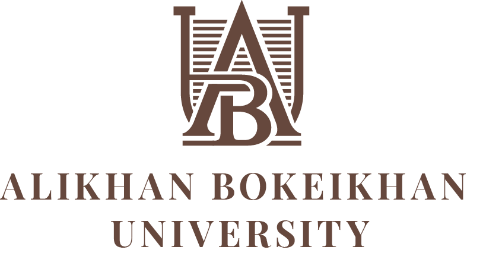 Информационное письмоМеждународный практический семинар«Психологическая компетентность педагога: актуальные вопросы технологии работы с обучающимися»Уважаемые коллеги!«Alikhan Bokeikhan University» приглашает вас принять участие в международном практическом семинаре «Психологическая компетентность педагога: актуальные вопросы технологии работы с обучающимися», который состоится 6-8 декабря 2022 года, организованный Отделом международного сотрудничества ABU совместно с АНО «Институт психологии: просвещения и развития человека» (г. Барнаул). Целевая аудитория: преподаватели и психологи вузов, колледжей, учителя и психологи школ.Содержание тренинга:1. Нейропсихологический подход к трудностям обучения у студентов.2. Психолого-педагогические условия управление учебной мотивацией обучающихся.3. Приемы саморегуляции в профессиональной деятельности педагога, психолога.	Место проведения:Административный корпус Alikhan Bokeikhan University по адресу:Ул. Мәңгілік Ел, 11 (здание за налоговой инспекцией)Актовый зал на 4 этаже.Время проведения:6-8 декабря с 14.30 до 17.30.Документ: По завершении программы всем зарегистрированным участникам будут выданы сертификат о повышении квалификации на 72 часа с указанием ФИО, наименования программы.Спикер программы:Любимова Ольга Марковна, к.псих.н., доцент. Директор АНО «Институт психологии: просвещения и развития человека» (г. Барнаул). 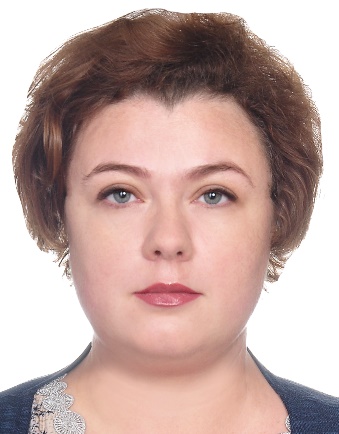 Ведущий эксперт Алтайского края в области клинической психологии, общей психологии. Имеет многочисленные награды и благодарственные письма от руководителей Алтайского края и г. Барнаул за вклад в подготовку специалистов в области психологии.  Автор более 45 научных работ. Область научных интересов: психология сознания и самосознания в норме и патологии; качественные методы сбора и анализа информации; вербально-коммуникативные технологии в работе психолога; индивидуальный стиль деятельности.Регистрация на программу производится до 3 декабря 2022 года.Стоимость участия в программе семинара для участников – 5000 тенге. Оплату необходимо произвести на счет университета по следующим реквизитам и квитанцию об оплате отправить вместе с регистрационной формой на указанный ниже электронный адрес.Реквизиты для оплаты:Учреждение образования «Alikhan Bokeikhan University»Банковские реквизиты:БИН 980440002042, Кбе 17                    РНН 511700061447ИИК KZ 976010261000026178                АО «Народный Банк Казахстана»БИК HSBKKZKXЗаявки отправлять по адресу: oms_abu@mail.ru   (адрес с нижним пробелом)Заявки без квитанции об оплате не принимаются!!!!!!!Дополнительная информация - номер с WhatsApp: + 7 702 113 7735 (только в рабочее время с 9 до 18.00!) – Жолдыханова Акбота Серикхановна Форма заявки:Внимание! Семинар будет проводится только в очном формате, Онлайн участие не предусмотреноФИО полностью на русском языке (по удостоверению – для заполнения сертификата):Место работы:E-mail:Контактный телефон (желательно с WhatsApp)